LUNES 16MARTES 17MIÉRCOLES 18JUEVES 19VIERNES 20Núcleo: Identidad y autonomía.O.A: Demuestra independencia en prácticas aseo personal.-Observan video grabado por educadora donde presenta imágenes de algunas prácticas de higiene como: la ducha, el cepillado dental, corte de uñas, lavado de manos, peinar el pelo y dejar ropa sucia donde corresponde. Responden y participan. -Imprimir hoja de actividad donde deben primero encerrar e identificar útiles de aseo personal y luego los nombran. En la segunda actividad deben unir cada objeto según lo que necesita cada niño.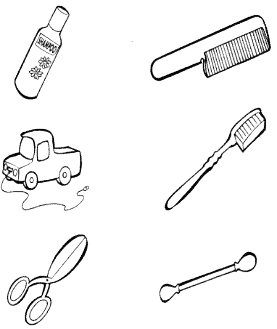 Enviar fotografía a educadora.Núcleo: Corporalidad y movimiento.O.A: Identifica correctamente concepto JUNTO – SEPARADO.-Observan video grabado por educadora donde presenta un panal de abejas junto a abejas, responden cuando las abejas están juntas y cuándo están separadas. Participan.-Imprimir hoja de actividad donde deben pegar dentro de los círculos lentejuelas o algún elemento decorativo juntos y luego separados.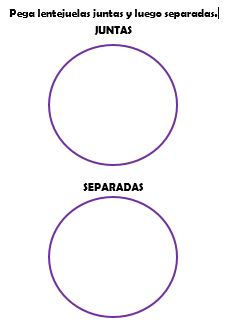 -Enviar fotografía a educadora.Núcleo: Comprensión del entorno sociocultural.O.A:  Identifica las formas de desplazamiento que tienen algunos medios de transportes.-Observan video grabado por educadora donde participan en un cuadro que está dividido en tierra, mar y cielo, los párvulos deben identificar la forma en que se desplaza el medio de transporte por el que se pregunta.-Imprimir hoja de actividad donde deben recortar los medios de transportes y los deben pegar según en dónde ellos se desplazan: Cielo, mar o tierra.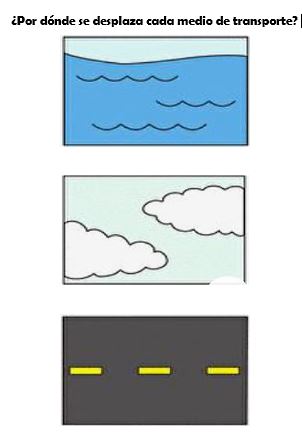 -Enviar fotografía a educadora.Núcleo: Exploración del entorno natural.O.A:  Identifica las formas de desplazamiento que tienen algunos animales.-Observan video grabado por educadora donde participan en un cuadro que está dividido en tierra, mar y cielo, los párvulos deben identificar la forma en que se desplaza el animal por el que se pregunta.-Imprimir hoja de actividad donde deben colorear siguiendo intrucciones, primero colorean sólo los animales que desplzana por mar, luego por tierra y luego por aire.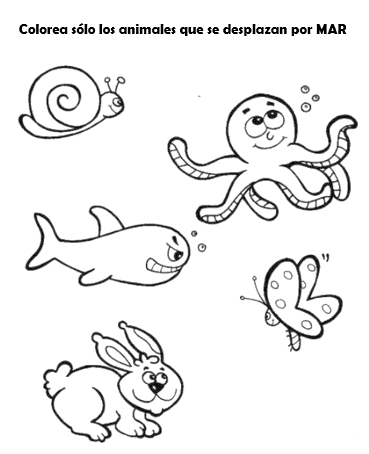 -Enviar fotografía a educadora.Núcleo: Pensamiento matemático.O.A: Logra clasificar frutas y verduras.-Observan video donde educadora donde presenta verduras y por otro lado frutas, los párvulos deben ser capaz de nombrar cada una y luego saber si es fruta o si es verdura, cooperan y ayudan a educadora.-Imprimir hoja de actividad donde deben recortar y pegar dentro de los círculos 6 frutas y 6 verduras. Nombran cada una y luego pegan donde corresponde.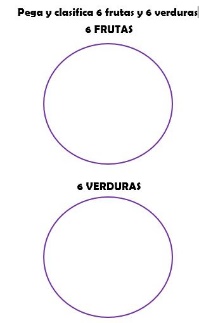 -Enviar fotografía a educadora.Núcleo: Lenguajes artísticos.O.A:   Realiza manualidad con hilo grueso. 1. Pegar con cola fría de manera libre el hilo largo.2.Una vez seco pintar con acuarelas y pincel por sector.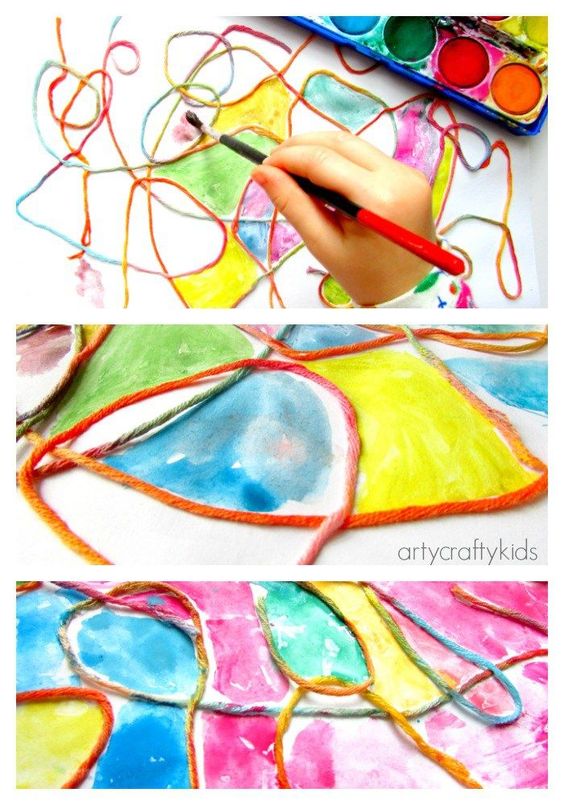 Núcleo: Corporalidad y movimiento.O.A:  Coordina sus habilidades motrices finas utilizando tijeras.1. Recorta cada hoja de actividad, comenzando por el borde hasta llegar a cada puntito. Pinta con témperas cada animal.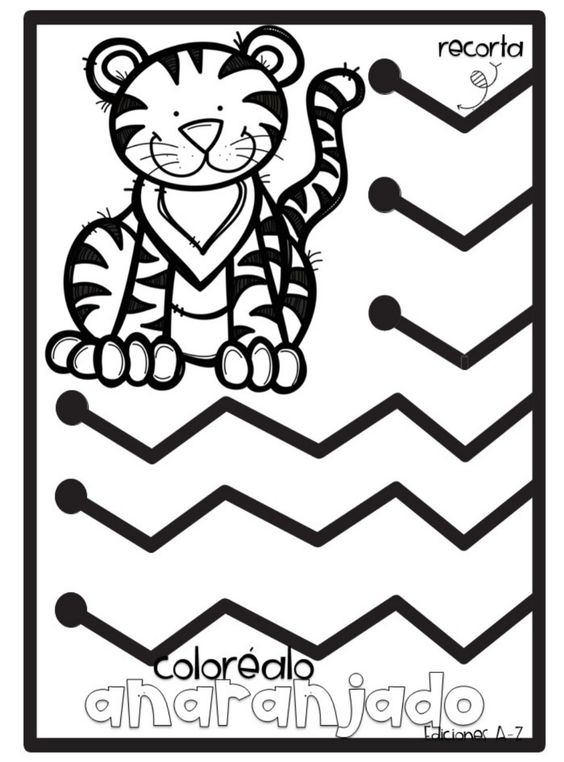 Núcleo: Corporalidad y movimiento.O.A:  Coordina sus habilidades motrices finas utilizando tijeras.1. Cortar por la línea punteada.2.Cortar cada carita siguiendo la forma.3.Pegar cada carita en el lugar que corresponda.4.¿Qué animalitos son?5.Pintar con témpera sólida.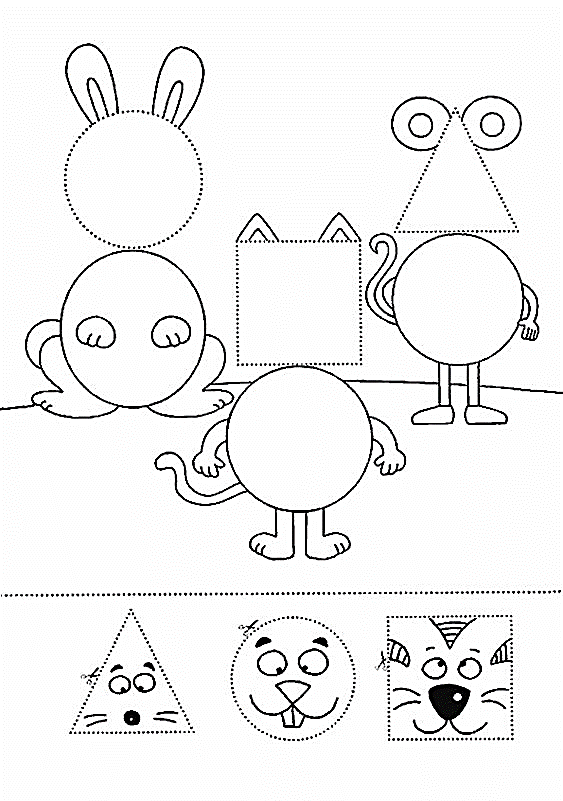 Núcleo: Corporalidad y movimiento.O.A:  Coordina sus habilidades motrices finas utilizando tijeras.1. Pintar carita de niña con el color que desean.2.Recortar desde arriba hacia abajo, hasta llegar a la línea de la cabeza.3.Recortar en forma lenta.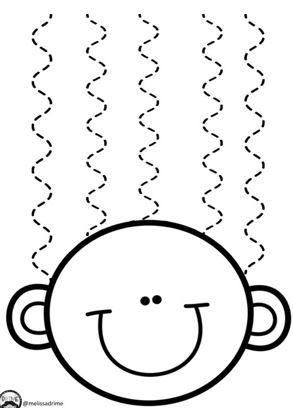 Núcleo: Corporalidad y movimiento.O.A:  Coordina sus habilidades motrices finas utilizando tijeras.1. Cortar a la mitad la hoja.2.Recorta por las líneas punteadas cada fruta y pégala según corresponda, según su forma.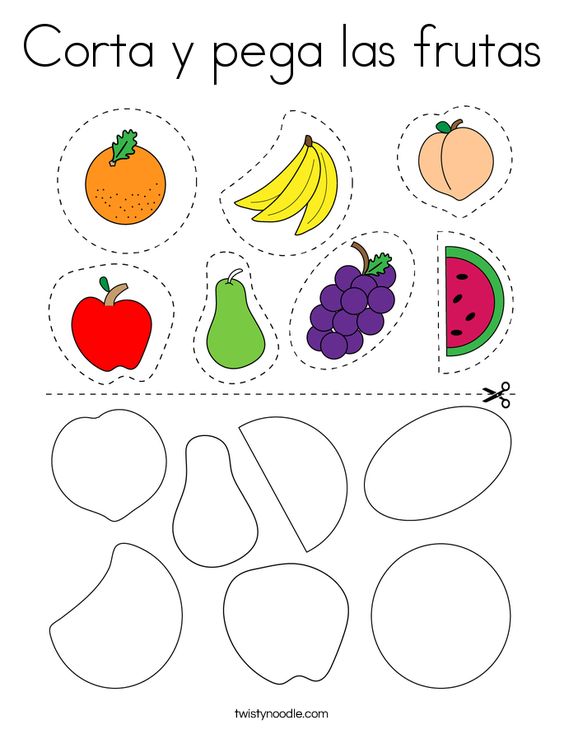 